РегнонапьньІіі  этап,  2015—2016  учебнъій  гоg.  Мервыіі ,qень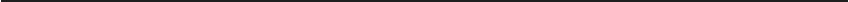 УСЛОВИЯ И РЕLПЕНИЯ ЗАДАЛ9 классДаны квадратные  трёхчлены ii (=) /z(=)	/ioo(=) с одинако—выми коэффициентами при т2 , одинаковыми коэффициентами при  т,  но  различными  свободными  членами;  у  каждого  из нихесть по два корня. У каждого трёхчлена /;(т) выбрали один ко— рень и обозначили  его через  т;.  Какие  значения  может прини—мать  cyMMa  32(   1)	33(*-2-)-+Ответ.  Только 0.+  3100 (   99) +  31 (*100)(Н.  Азптонов)Решение. Пусть i—й трёхчлен имеет вид /;(т) — пт 2+hт+c;.Тогда/2(    1)     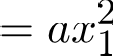 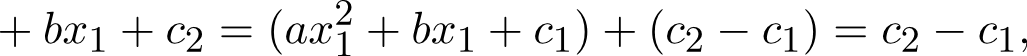 поскольк    ii  (» і )  — 0.  Аналогично  получаем  равенств•   /э f=z) —'    СЗ       C2 - - -    › 3100(     99)     '  C100       С99       31(  100)   '  CJ  —  C1 0-0Складывая полученные  равенства, получаем/2(=i) + /з(=z) +    + h(*too) = (   — i) +    + ( i — ioo) = оЗначит,  единственное  возможное  значение  суммы—    ноль.Комментарий.  Верный  ответ  без  обоснований—   0 баллов.Дан равнобедренный треугольник ABC, AB —— BC. В окруж— ности П,  описанной  около  треугольника  AB С,  проведен  диа— метр UU'. Прямая, проходящая через точку U' параллельно BC, пересекает отрезки AB п AC в точках М п Р соответственно. Докажите,   что  М      середина отрезка  U'P.	(fi. Об9тов)Решение.	Так	как	UU'	Вдиаметр П, имеем ЛU'ЯU = 90°. Поскольку  М Р  BC,   получаем CMРА    —   ZBCA    —   ИВАН   (см.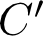 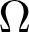 рис.  1).  Значит,   треугольник AMPравнобедренный,  и  поэтому  его высо-хь MD  является  и медианой. Так как	А	Р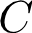 AD   —  DР н  AT'	DM,   по  теоремеФалеса получаем, что С'М —— МР.	Рис. 1 Замечание.  Есть  и другие  решения,  например,  с исполь—XLJJ Всероссийская математическая олихтпиада школьниковзованием  подсчёта  углов  в  прямоугольном  треугольнике  PAC'’,именно, ZMAC' —— 90° — ZMAP —— 90° — Z ACB —— 90° — ZMPAZ MO'A, откуда М Р —— МА	—— MC'.Петя выбрал несколько  последовательных натуральных  чисел и каждое записал либо красным, либо синим карандашом (оба цвета присутствуют). Может ли сумма наименьшего общего красного всех красных чисел и наименьшего общего  кратного  всех синих чисел являться степенью двойки?О.  Дмитриев,  Р. Шенодаров)Ответ.  Нет, не может.Решение. Предположим противное. Рассмотрим степени двойки,  на которые  делятся  выписанные  числа;  пусть  2k—     пьн— большая  из  них.  Если  хотя  бы  два   выписанных  числа делятсяна   2L ,  no  два   соседних  таких  числа  будут  различаться   на  2 k  .Значит,  одно  из  них  будет  делиться  на  2k   ’  , что  невозможно в  силу  выбора  k.  Значит,  среди  выписанных  чисел  ровно  одноделится   пь  2 k .Наименьшее общее кратное (HOK) группы, содержащей это число, будет  делиться  на  2k ,  ь  HOK  оставшейся  группы— не будет. Значит, сумма этих HOK  не  делится  на  2L ,  с  другой  сто— роны,  эта  сумма  больше,  чем  2k .  Поэтому  эта   сумма   не   может быть   степенью  двойки.Комментарий. Доказано, что ровно одно из выписанных чисел  делится  на  максимальную  степень  двойки—   2 балла.У  царя  Гиерона  есть   11  металлических   слитков,   неразличимых на вид; царь знает,  что их веса  (в некотором  порядке)  равны 1,  2, . . . , 11 кг. Ещё у него есть мешок, который порвётся,  если  в него положить больше  11 кг.  Архимед  узнал  веса  всех слитков и хочет доказать Гиерону, что первый слиток имеет  вес  1  кг.  ha один шаг он может загрузить несколько слитков в мешок и про— демонстрировать Гиерону, что мешок не порвался (рвать мешок нельзя!) . ha какое наименьшее число загрузок мешка Архимед может    добиться    требуемого?	(If. fiозdпнов, N. Снов)Ответ.  ha  2 загрузки.Решение.   Покажем,   что  Архимеду   достаточно использо—вать  мешок  дважды.  Пусть  он  сначала  положил  в  мешок слит-6РегнонапьньІіі  этап,  2015—2016  учебнъій  гоg.  Мервыіі ,qеньки с весами  1,  2,  3 и 5 кг,  а потом  — слитки  с весами  1,  4 и 6 кг.В обоих случаях  мешок  не  порвётся.Докажем, что это могло произойти только в том случае, если дважды был использован слиток веса 1  кг. Действительно,  если бы Архимед в эти два раза вместо слитков с весами 1, . . . , 6 кг использовал    соответственно   слитки   с весами   юі	6 КГ, ТО эти веса  удовлетворяли  бы системе  неравенств     і  +        +    з  ++	5	1›	1	4	6	<••   ады  вая   эти  неравенства,получаем  ю   +  ( і +	+	+	6)  р+ 22. В скобках стоит сумма шести  различных   натуральных   чисел,   то  есть  она не  меньше 1 +  2 +  . . .  +  6  =   21.  Отсюда следует,  ч•	і	22 — 21 = 1. Значит, ю = 1, то есть слиток веса 1 кг однозначно определён. Осталось показать, что одной загрузки недостаточно. Если Архимед загрузит один слиток, то мешок не порвётся в любом случае, то есть никакой слиток идентифицировать не удастся. Пусть Архимед загрузит больше одного слитка, и мешок не по- рвётся. Если слиток в 1 кг не загружен  в мешок,  то  при замене им любого слитка из  мешка  результат  не  изменится; значит,  в этом случае Гиерон даже не сможет понять, находится ли этот слиток  в  мешке.  Если  нe   искомый  слиток  в  мешке,  то  Гиерон несможет  понять,  какой  из  (хотя бы двух)  загруженных слитковтребуемый.Замечание. После указанных двух загрузок  такое  одно- значно определяется группа гирь с весами 2, 3 и 5 кг, а также группа  с весами  4  и 6 кг.Комментарий.  Доказано  только, что одной загрузки меш—ка  недостаточно—   1 балл.Приведён только верный пример двух загрузок, но не дока— зано,  что  он  работает       3  балла   (эти  баллы  могут  складываться с предыдущим).Приведён верный пример двух загрузок, доказано, что он работает,   но  не  доказано,  что  одной  загрузкой  не  обойтис—ь6 баллов.